Supplemental Table S1: Predictive equations (Model L1) was used to generate estimated body fat percentage (eBFP). Models were sex-specific and incorporated race/ethnicity (White, Black, Mexican-American, and “Other”), age, height, weight, BMI and waist circumference (abbreviated here as waist). Table S1A: Female Model Terms and CoefficientsTable S1B: Male Model Terms and Coefficients1Stevens J, Ou FS, Cai J, Heymsfield SB, Truesdale KP. Prediction of percent body fat measurements in Americans 8 years and older. Int J Obes (Lond). 2016;40(4):587-594.Supplemental Figure S1: Trajectories of Body Mass Index (BMI) in Youth Ages 10+ with Type1 Diabetes in the SEARCH for Diabetes in Youth Study (n=363 females, n=376 males) over a mean follow-up of 107 months (with 95% confidence intervals). Group-based trajectory modeling identified three distinct BMI trajectories over a mean type 1 diabetes duration of 108 months in females (2A) and males (2B). In females, 3 distinct BMI trajectories included Group F-A: lowest BMI (54.3%; mean baseline BMI: 18.6±2.2%); Group F-B: moderate BMI (35.8%; mean baseline BMI: 23.6±2.6%), and Group F-C: highest BMI (9.9%; mean baseline BMI: 32.3±5.6%). In males, three distinct trajectories included Group M-A: Lowest BMI (44.7%; mean baseline BMI: 18.5±1.8%), Group M-B: Moderate BMI (42.6%; mean baseline BMI: 22.5±2.5), and Group M-C: highest BMI (128%; mean baseline BMI: 27.7±3.2%).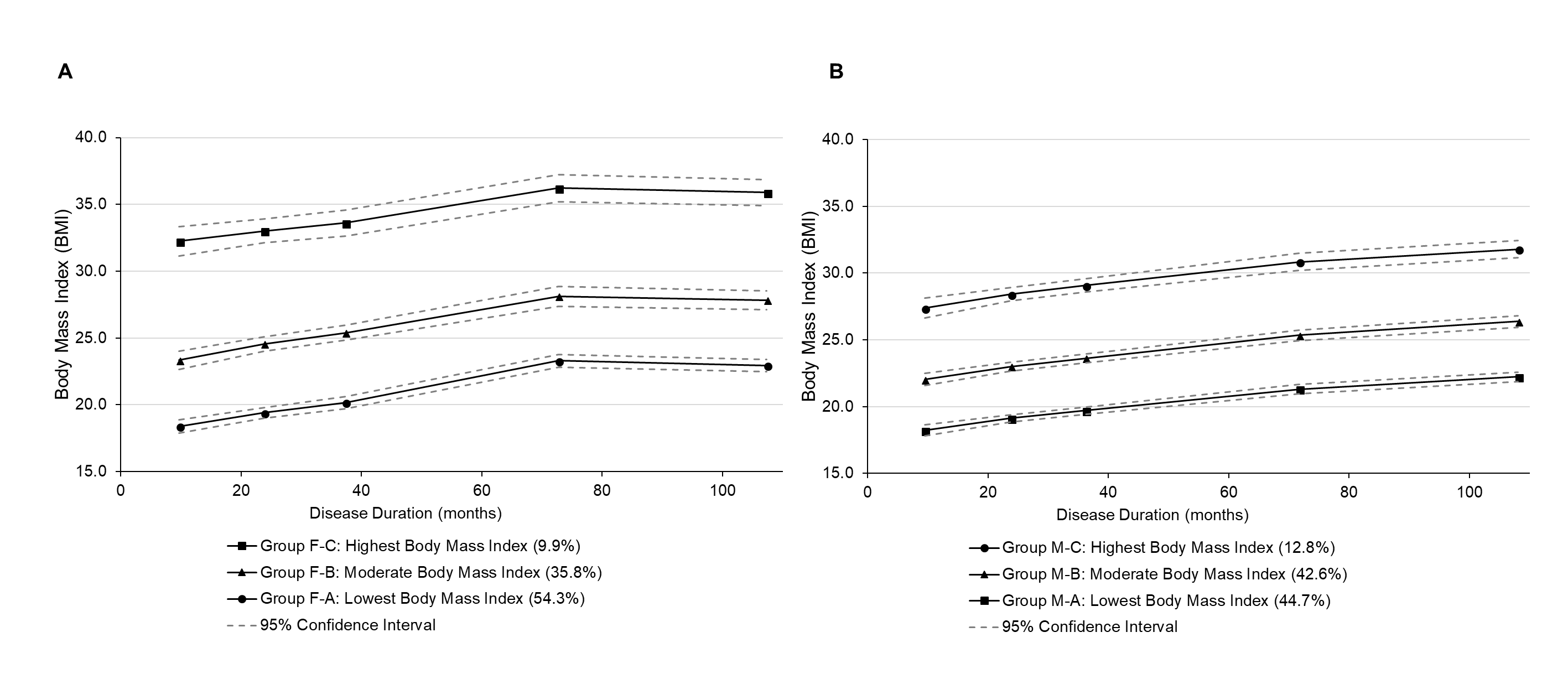 Supplemental Table S2: Comparison of Estimated body fat percentage trajectory groups and body mass index trajectory groups. stratified by sex. S1.A: Female groups F1, F2, and F3 represent subgroups defined by estimated body fat trajectory. Females group F-A, F-B, and F-C represent subgroups defined by body mass index trajectory. S1.B: Male groups M1, M2, and M3 represent subgroups defined by estimated body fat trajectory. Male groups M-A, M-B, and M-C represent subgroups defined by body mass index trajectory. Abbreviations: BMI = body mass index. eBFP = estimated body fat percentage. TermCoefficientExponent(bmi)3.38455-1Intercept-3.0050710I(adult=Y)*(age^2)*(height^3)-5.08143-12I(adult=Y)*(age^(-1))*(bmi^(-3))5.188829862475I(adult=Y)*(age^1)*(height^3)3.93451-8I(adult=Y)*(age^1)*(weight^1)-1.15001-3I(adult=Y)*(bmi^(-3))-3.72562266364(age^(-3))*(bmi^(-3))8.8312719511976(age^(-3))*(waist^3)2.83504-3I(Ethinicity=Black)*(bmi^(-1))-3.15036331(bmi^(-1))-3.009730592(height^(-2))-5.28055525975(height^(-1))9.9222098163I(Ethinicity=Other)*(bmi^(-3))8.3172513693I(Ethinicity=Other)*(waist^(-3))-1.4851546035I(Ethinicity=Mexican)*(bmi^(-2))5.83366991I(Ethinicity=Mexican)*(bmi^(-3))5.467563583(waist^(-2))-7.36483511654(waist^(-1))9.788527062TermCoefficientExponentIntercept5.36742871I(adult=Y)*(age^(-3))*(bmi^3)-9.23282-1I(adult=Y)*(age^3)*(bmi^2)5.15457-9I(adult=Y)*(age^3)*(height^(-3))-5.9670120I(adult=Y)*(age^(-1))*(waist^(-3))-4.90484379816517I(adult=Y)*(age^1)*(height^3)1.73244-8I(adult=Y)*(bmi^(-3))1.05407434554I(adult=Y)*(height^3)7.90368-7(age^(-3))*(height^(-3))-6.47918772920249(age^(-3))*(waist^3)-8.0465-3(age^(-3))*(weight^(-2))-8.442409170755(age^(-1))*(waist^1)2.954270(age^(-1))*(waist^2)6.28643-3(age^(-1))*(weight^3)-1.62781-5(age^1)*(waist^(-3))-7.6096176793(age^1)*(weight^(-3))4.3372922413I(Ethinicity=Black)*I(adult=Y)*(weight^3)-2.98474-7I(Ethinicity=Black)*(waist^(-3))6.0708608174I(Ethinicity=Black)*(weight^2)-4.0563-6I(Ethinicity=Black)*(weight^3)-1.95374-7I(Ethinicity=Black)*(weight^(-3))-2.67487152224(bmi^3)-3.93451-5(height^1)-2.79536-1I(Ethinicity=Other)*I(adult=Y)*(bmi^(-3))1.12396200794I(Ethinicity=Mexican)*I(adult=Y)*(weight^3)3.9821-7I(Ethinicity=Mexican)*I(adult=Y)*(weight^(-3))-8.65707246534I(Ethinicity=Mexican)*(weight^(-3))8.0898640333(waist^1)2.03813-1(waist^(-1))-1.1309857913S1.A FemalesBMI trajectory subgroupBMI trajectory subgroupBMI trajectory subgroupBMI trajectory subgroupBMI trajectory subgroupeBFP trajectory subgroupF-AF-BF-CTotal , (n, %)eBFP trajectory subgroupF1, (n, %)138 (70.5)0 (0.0)0 (0.0)138 (38.0)eBFP trajectory subgroupF2, (n, %)59 (30.9)115 (66.1)0 (0.0)174 (47.9)eBFP trajectory subgroupF3, (n, %)0 (0.0)15 (29.4)36 (70.6)51 (14.1)eBFP trajectory subgroupTotal (n, %)197 (54.3)130 (35.8)36 (9.9)363 (100.0)S1.B MalesBMI trajectory subgroupBMI trajectory subgroupBMI trajectory subgroupBMI trajectory subgroupBMI trajectory subgroupeBFP trajectory subgroupM-AM-BM-CTotal eBFP trajectory subgroupM1, (n, %)139 (64.7)75 (34.9)1 (0.5)215 (57.2)eBFP trajectory subgroupM2, (n, %)28 (24.1)67 (57.8)21 (43.8)116 (30.9)eBFP trajectory subgroupM3, (n, %)1 (2.2)18 (40.0)26 (57.8)45 (12.0)eBFP trajectory subgroupTotal, (n, %)168 (44.7)160 (42.6)48 (12.3)376 (100)